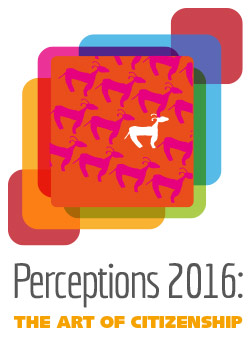 Logo  based on artwork by Selene Perez (2012 - Creativity Explored)Perceptions 2016:The Art of CitizenshipSeptember-October 2016APPLICATION SUBMISSIONS PLEASE READ THE ACCOMPANYING CALL FOR APPLICATIONS AND CONDITIONS CAREFULLY BEFORE COMPLETING THE SUBMISSION* The information provided in the application form, may be used for publicity purposes to promote the exhibition and the work of the artists involved unless explicitly communicated that artist has specific requests around confidentiality.PLEASE READ THE ACCOMPANYING CALL FOR APPLICATIONS AND CONDITIONS CAREFULLY BEFORE SUBMITTING THE APPLICATION.www.perceptions2016.comName of Supported studio That Artist attendsStudio Address:Studio Website:Email:Telephone:Title (1):                                                              Year: Title (1):                                                              Year: Film categoryFilm work made by artist’s in supported studios. (  )Films profiling artists. (  )Documentary work profiling of Supported studios (  )Documentary work of specific creative projects or initiative associated to support studio (  )Film categoryFilm work made by artist’s in supported studios. (  )Films profiling artists. (  )Documentary work profiling of Supported studios (  )Documentary work of specific creative projects or initiative associated to support studio (  )Duration of film:   ___ mins ____secsDuration of film:   ___ mins ____secsSummary of film: ( 50 words)Summary of film: ( 50 words)Director:Director:*Artist statement (only for submission of work by artists from supported studios)*Artist statement (only for submission of work by artists from supported studios)Approach to work. (media, themes, interests etc) - max 100 wordsApproach to work. (media, themes, interests etc) - max 100 wordsBrief description of work submitted -max 100 wordsBrief description of work submitted -max 100 wordsBrief summary of previous exhibitions / projects  the artist has been involved in.Brief summary of previous exhibitions / projects  the artist has been involved in.Title (2):                                                              Year:Title (2):                                                              Year:Film categoryFilm work made by artist’s in supported studios. (  )Films profiling artists. (  )Documentary work profiling of Supported studios (  )Documentary work of specific creative projects or initiative associated to support studio (  )Film categoryFilm work made by artist’s in supported studios. (  )Films profiling artists. (  )Documentary work profiling of Supported studios (  )Documentary work of specific creative projects or initiative associated to support studio (  )Duration of film:   ___ mins ____secsDuration of film:   ___ mins ____secsSummary of film: ( 50 words)Summary of film: ( 50 words)Director:Director:*Artist statement (only for submission of work by artists from supported studios)*Artist statement (only for submission of work by artists from supported studios)Approach to work. (media, themes, interests etc) - max 100 wordsApproach to work. (media, themes, interests etc) - max 100 wordsBrief description of work submitted -max 100 wordsBrief description of work submitted -max 100 wordsBrief summary of previous exhibitions / projects  the artist has been involved in.Brief summary of previous exhibitions / projects  the artist has been involved in.Title (3):                                                              Year:Title (3):                                                              Year:Film categoryFilm work made by artist’s in supported studios. (  )Films profiling artists. (  )Documentary work profiling of Supported studios (  )Documentary work of specific creative projects or initiative associated to support studio (  )Film categoryFilm work made by artist’s in supported studios. (  )Films profiling artists. (  )Documentary work profiling of Supported studios (  )Documentary work of specific creative projects or initiative associated to support studio (  )Duration of film:   ___ mins ____secsDuration of film:   ___ mins ____secsSummary of film: ( 50 words)Summary of film: ( 50 words)Director:Director:*Artist statement (only for submission of work by artists from supported studios)*Artist statement (only for submission of work by artists from supported studios)Approach to work. (media, themes, interests etc) - max 100 wordsApproach to work. (media, themes, interests etc) - max 100 wordsBrief description of work submitted -max 100 wordsBrief description of work submitted -max 100 wordsBrief summary of previous exhibitions / projects  the artist has been involved in.Brief summary of previous exhibitions / projects  the artist has been involved in.Title (4):                                                              Year:Film categoryFilm work made by artist’s in supported studios. (  )Films profiling artists. (  )Documentary work profiling of Supported studios (  )Documentary work of specific creative projects or initiative associated to support studio (  )Duration of film:   ___ mins ____secsSummary of film: ( 50 words)Director:*Artist statement (only for submission of work by artists from supported studios)Approach to work. (media, themes, interests etc) - max 100 wordsBrief description of work submitted -max 100 wordsBrief summary of previous exhibitions / projects  the artist has been involved in.